НОД  по художественному творчеству в старшей  группе.Тема:  «Заснеженный дом»Цель: Учить детей создавать выразительный образ заснеженного дома, творчески применяя разные техники аппликации (симметричная, обрывная, накладная). Расширить спектр технических приёмов обрывной аппликации (разрывание, обрывание, выщипывание, сминание) и
показать её изобразительно-выразительные возможности. Развивать чувство формы и композиции.Планируемые результаты: дети с  желанием  используют полученные умения в самостоятельной деятельности.Предварительная работа. Рассматривание иллюстраций в детских книжках (например, русская народная сказка «Заюшкина избушка», авторская сказка В. Одоевского «Мороз Иванович»). Воспитатель заранее готовит композицию «Домик на лесной опушке» для демонстрации детям приёмов передачи выразительности образа. Материалы, инструменты, оборудование.
Цветная и белая мягкая бумага, салфетки бумажные белого цвета, ножницы, клей  карандаши,  салфетки матерчатые,  клеёнки.Ход занятия 1.Организационный моментчтение художественной литературыВоспитатель читает детям стихотворение И.Сурикова «Зима»:Белый снег пушистый .                                                                                                                             В воздухе кружится.                                                                                                                                                       И на землю тихо                                                                                                                     Падает, ложится.                                                                                                                                      И под утро снегом                                                                                                                                                      Поле забелело,                                                                                                                                       Точно пеленою.                                                                                                                                              Всё его одело.2. Беседа- Представьте себе, будто идёт белый пушистый снег и укрывает всю землю необычным «одеялом». Снег ложится на ветки деревьев, и они становятся сказочно красивыми. Снег падает на крыши домов, и они наряжаются в белоснежные шапочки. Если снег будет идти долго-долго, всё вокруг станет белоснежным, пушистым и нарядным, - таким же белым, как эта бумага (воспитатель показывает детям лист белой бумаги). Таким же пушистым, как эта вата или мех (показывает комочек ваты или кусочек белого меха).3. РассматриваниеВоспитатель показывает детям незавершённую композицию «Домик на лесной опушке» и просит подумать, как можно показать (передать разными
художественными средствами), что на этой картине падает белый, пушистый  снег. 4. Показ приемов и способов выполнения работыЗатем педагог берёт белую бумагу или бумажную салфетку, разрывает на кусочки, слегка сминает и быстро приклеивает на крышу домика. Вместе с детьми удивляется и радуется тому, что домик сразу же преобразился, стал уютным и сказочным. Спрашивает, как будет выглядеть этот домик после долгого-долгого-долгого снегопада, какими станут крыша, стены, окошки. Показывает приём обрывания и выщипывания бумажной формы с целью получения заснеженных комков, которые можно приклеить на крышу, стены, раму окошка или ставни. Подсказывает ещё один оригинальный приём - модульная аппликация (или мозаика), с помощью которого весь домик можно составить из множества кусочков белой бумаги; в этом случае для фона нужно подобрать цветную бумагу яркого или, напротив, тёмного оттенка.5. Самостоятельная деятельность детей.Дети выбирают материалы и создают свои «заснеженные» домики.6.Гимнастика для глаз: «Теремок»7. Рефлексия:Выставка работ «Заснеженные домики»- На чей домик сильнее всего нападал снег?- Чья работа самая аккуратная?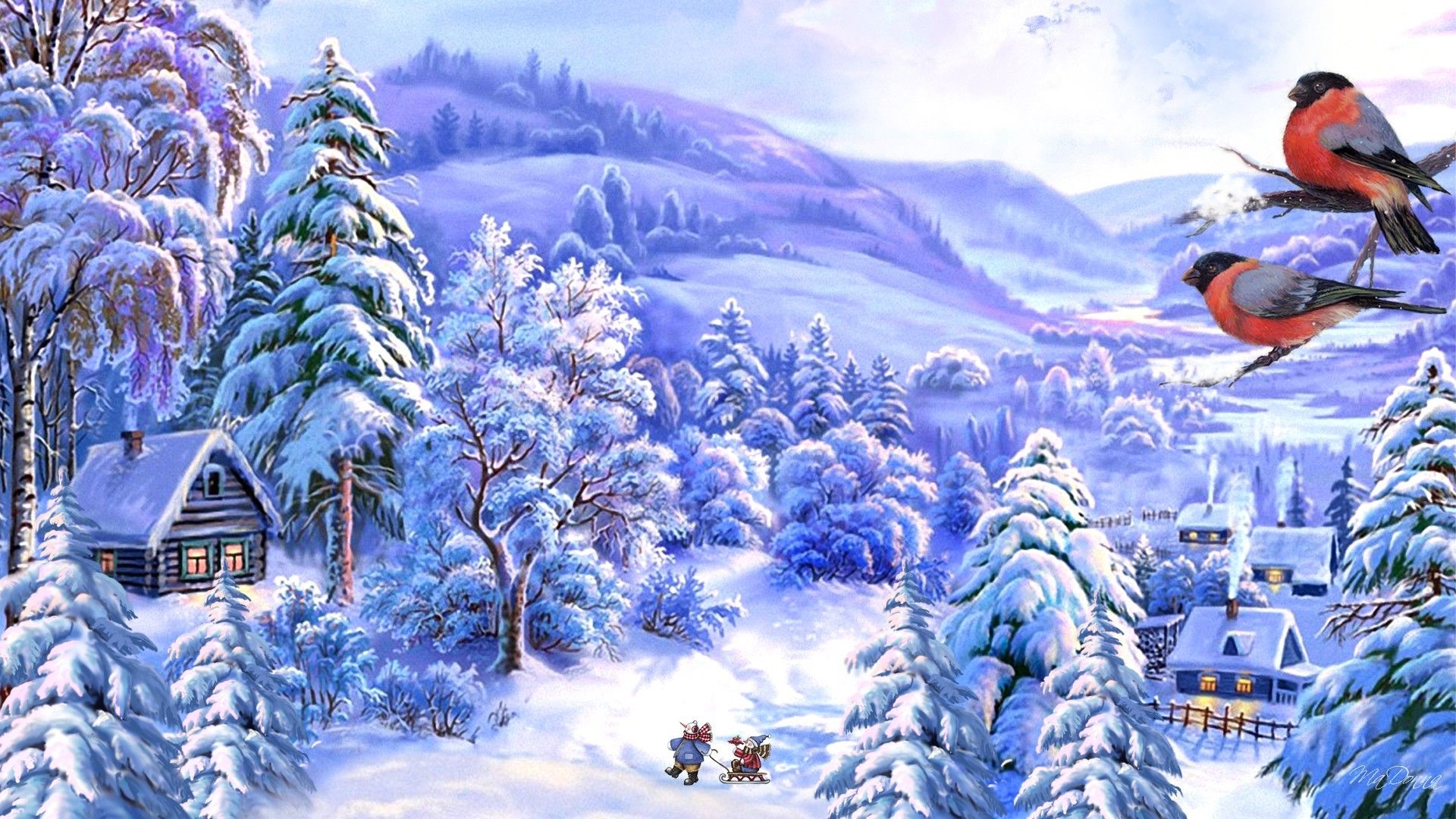 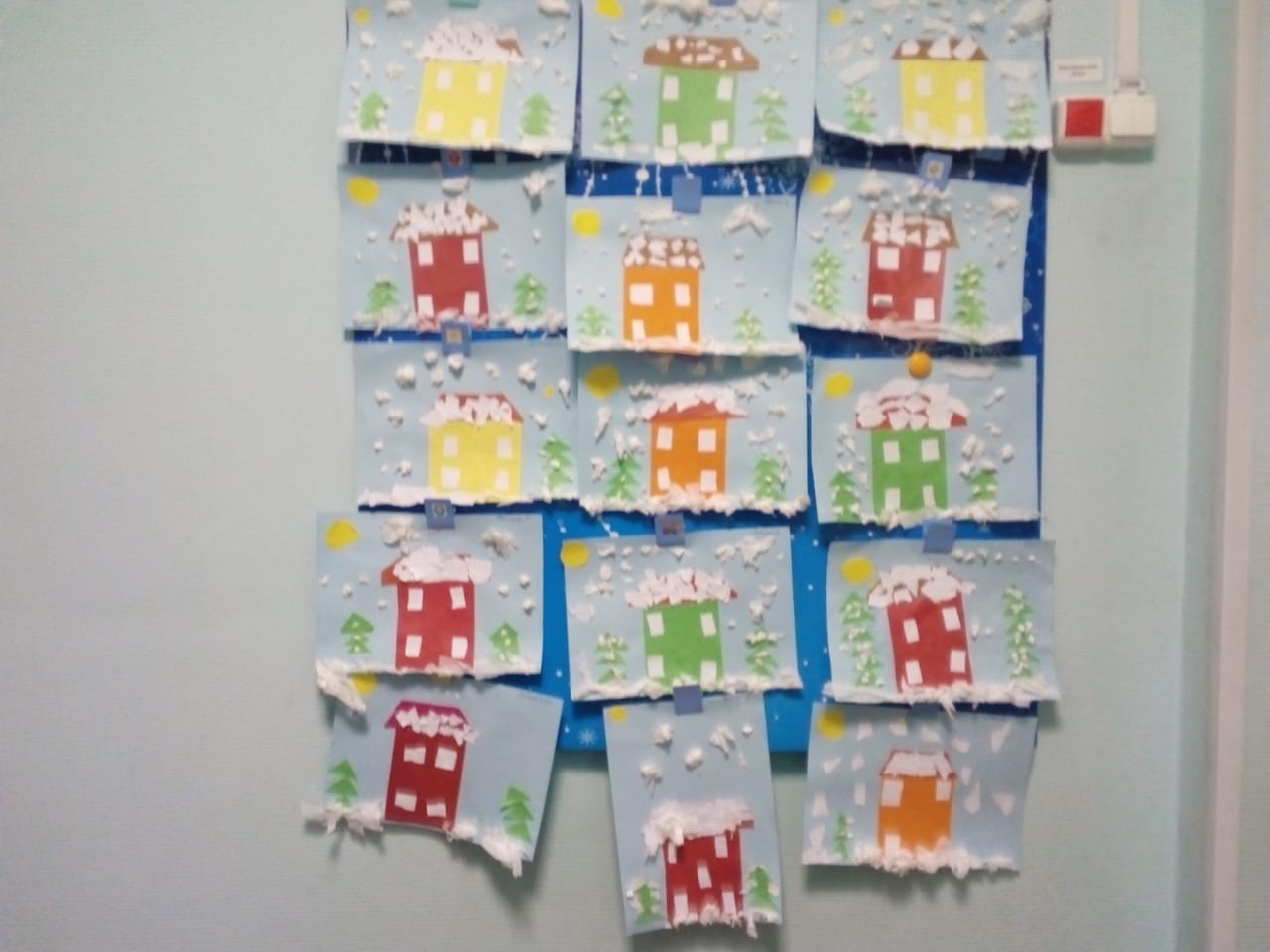 